МБДОУ детский сад «Северяночка»" Весенняя полянка"НОД с использованием нетрадиционных техникрисования.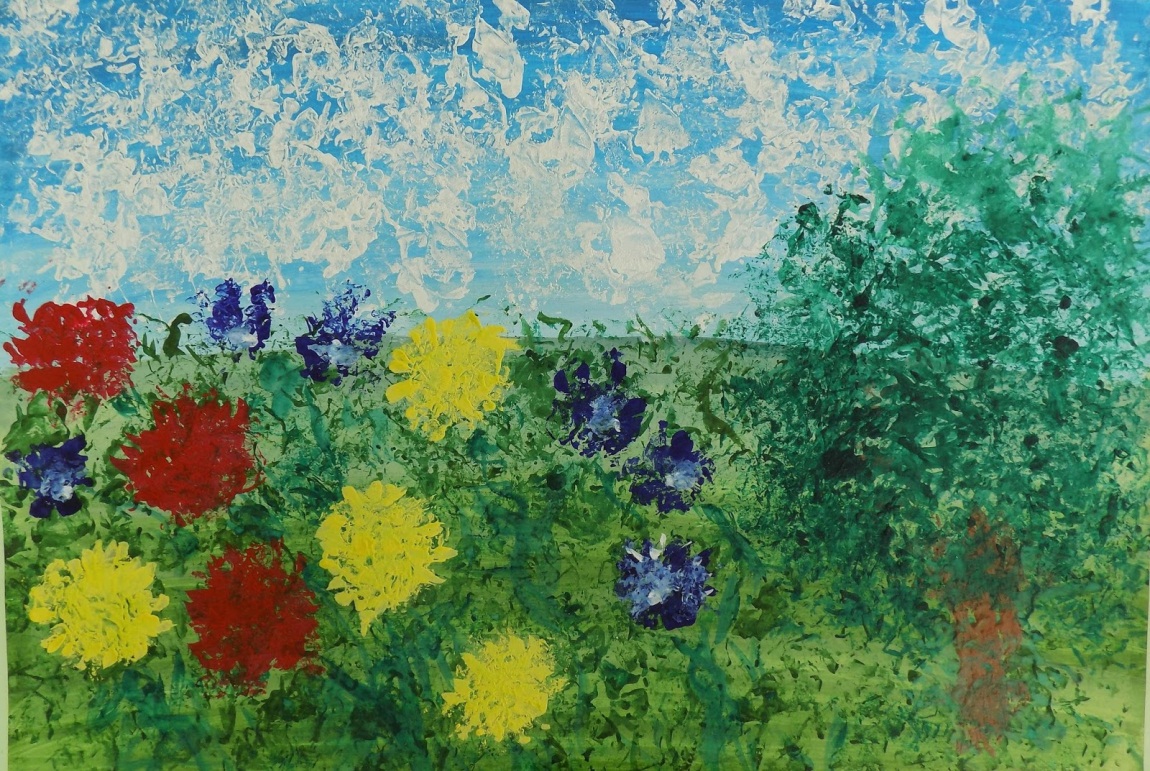                                                    Подготовила: воспитательЧусовитина Е.Н.         Цель: продолжать развивать фантазию, творческий интерес и способности детей, используя нетрадиционные техники рисования.Задачи:- совершенствовать умения детей в различных изобразительных техниках;- закрепить жанр искусства – пейзаж;- воспитывать эстетическое отношение к природе и ее изображению;- вызвать желание детей передавать свои впечатления от восприятия предметов в изодеятельности, подводить их к созданию выразительного образа;- воспитывать аккуратность в рисовании красками.Приемы: сюрпризный момент, художественное слово, беседа, дидактическая играОбогащение словаря: оттиск мятой бумагой, ватными палочками, дорисовка недостающих элементов.Оборудование: д/ и «Собери пейзаж», тонированная бумага А4, гуашь, палитра, комочки смятой бумаги, ватные палочки для дорисовки, клеёнки, салфетки, репродукции картин художников о весне, музыкальное сопровождение.Предварительная работа:- прогулка в парк, наблюдение за природой весной.- рассматривание весенних иллюстраций весенних цветов;- подготовка тонированной бумаги, размером А4;- подготовка смятых комочков для рисования оттиска на бумаге.
Ход занятия.
Воспитатель: Здравствуйте, ребята!Кто-то бросил к нам в окошко Посмотрите письмецоМожет, это лучик солнцаЧто щекочет нам лицоМожет это воробьишка Пролетая обронил?-Ребята, это письмо нам пришло из страны, где происходят невероятные чудеса. Хотите узнать, что это за страна?  Дети: Да.Воспитатель:  Отгадайте загадку.Светает рано по утрам. 
Проталины и тут, и там. 
Ручей шумит, как водопад, 
Скворцы к скворечнику летят, 
Звенят под крышами капели, 
Медведь с еловой встал постели,
Всех солнышко теплом ласкает. 
Когда это бывает?Дети: Весной.Воспитатель: Правильно. Это страна называется Весна. А пишут нам - её жители.«Здравствуйте ребята! Мы попали в беду. Спасите нас от коварной волшебницы Зимы. С уважением Жители чудесной страны».Воспитатель: Ну, что ребята, отправимся выручать жителей! Я предлагаю поехать на поезде. Садитесь, пожалуйста, в вагончики (скамейки). А пока мы едем, давайте вспомним, что весной происходит с природой? Ответы детей: Всё оживает, тает снег, светит солнце, прилетают птицы, появляются первые цветы.Воспитатель: Я предлагаю поиграть в игру «Собери весеннюю полянку» (детям нужно с помощью цветных изображений составить весеннюю полянку по собственному замыслу или по заданному воспитателем сюжету –солнце, облака, травка, цветы, бабочки, дерево в цвету).Воспитатель: У нас получилась картина. К какому жанру искусства она относится?Дети: Пейзаж.Воспитатель: Как вы догадались?Дети: Изображена природа.Воспитатель:Нет и снега там, нет и холода,Там все проснулось ото сна.Мы приехали из нашего поселкаВ страну чудесную – Весна!Воспитатель: Вот и станция «Весна» (звучит грустная мелодия, дети проходят на свои места). Ой, ребята, посмотрите, и правда Зима – злодейка заколдовала все вокруг. На наших полянках совсем нет ни цветов, ни яркого солнышка. Я предлагаю вам стать художниками – помощниками Весны и нарисовать  весеннюю полянку. Вот только беда! Зима украла у нас все кисточки! Чем же мы будем рисовать?Ответы детей: Ватными палочками, смятой бумагой.Воспитатель: А рисовать мы будем очень интересной техникой рисования мятой бумагой. Рисунок получается фактурным с интересными мазками. Нужно просто обмакнуть бумагу в краску и оставить отпечаток на листе. А ватными палочками будем дополнять наш весенний пейзаж. Давайте попробуем начать...-У нас фон готов, мы его приготовили на прошлом занятии. Для того, чтобы нарисовать сказочную поляну нам нужны разные цвета и оттенки.- Где мы смешиваем краски? (на палитре)-Краску нужно брать только чистой кисточкой, небольшими порциями и смешивать на палитре.-Берем кисточкой воду в палитру и набираем белую краску. Обмакиваем мятую бумагу в белую краску и печатаем на листе облака, кому как нравится.-Дальше также печатаем траву. Но трава не везде одинаковая, где светлее, где потемнее.Воспитатель: Прежде чем вы приступите к работе я предлагаю размять наши пальчики.Физкультминутка.
Я Весне построю дом, (Руки сложить домиком, и поднять над головой) 
Чтоб окошко было в нём, (Пальчики обеих рук соединить в кружочек) 
Чтоб у дома дверь была, (Ладошки рук соединяем вместе вертикально) 
Рядом чтоб сосна росла. (Одну руку поднимаем вверх и "растопыриваем" пальчики) 
Чтоб вокруг забор стоял, Пёс ворота охранял, (Соединяем руки в замочек и делаем круг перед собой) 
Солнце было, дождик шёл, (Сначала поднимаем руки вверх, пальцы "растопырены. Затем пальцы опускаем вниз, делаем "стряхивающие" движения) 
И тюльпан в саду расцвёл! (Соединяем вместе ладошки и медленно раскрываем пальчики - "бутончик тюльпана") Практическая работа (на этом этапе воспитателю важно уделять внимание осанке, а также умению держать кисть, элементам аккуратности и внимательности).        Итог занятия: Воспитатель: Вспомните, какую технику рисования мы использовали? (ответы детей) В каком жанре выполнены наши картины?Дети: Пейзаж.Воспитатель: Что вы чувствовали, когда создавали свой пейзаж? Как вы думаете, помогли мы жителям чудесной страны? Посмотрите, какие красивые, яркие у нас полянки. Зима – злодейка точно не скоро сюда вернется. Воспитатель (хвалит детей): Молодцы! Вы настоящие волшебники. А ваши работы украсят нашу группу, и у нас всегда будет весеннее настроение.Спасибо, ребята, мне было очень интересно с вами сегодня работать. До свидания.